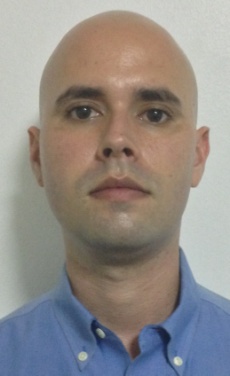 OMAR TOSCAPROFILEI am a 160 hours course Professional TEFL Certified English Teacher. A native English speakerand I also speak Spanish as a second language. I hold a BA in Digital Graphic Designand currently seeking job openings in Asia. My goal is to improve student’s abilities to perform inall English skills required using my knowledge as a TEFL Certified Teacher.EXPERIENCENEXT GEN. BILINGUAL ACADEMY, HATILLO, PR — MARCH 2013 - APRIL 2013Substitute English language teacher at a private bilingual academy for students from kindergartento 10th grade. Taught kindergarden at beginner levels and elementary at intermediate levels.Further developed experience working with handicapped students.NEXT GEN. BILINGUAL ACADEMY, HATILLO, PR — FEBRUARY 2013 - MARCH 201340 hrs Practicum with beginner level students. Develop experience working with handicappedstudents.FREELANCE DIGITAL GRAPHIC DESIGNER, PR — 2002 - PRESENTDevelopment of publicity campaigns for customers such as Amgen Pharmaceutical, Johnson andJohnson Pharmaceutical, Pfizer Pharmaceutical among many others. Creation of corporateimage for medium sized and start-up companies.EDUCATIONAtlantic University College, Puerto Rico — 2013- BA in Digital Graphic DesignTEFL Institute —2013- Professional TEFL certification as a teacher of English as a foreign language. The courseincluded practice and input sessions.SKILLSBilingual American citizen fluent in English as a native language and Spanish as a secondlanguage. Being bilingual makes it easy for me to relate to students and motivate them to learnand study regardless their language level. I am a very adaptable person who is able to live indiverse places for prolonged periods of time. I can work well with computers and technologydevices focused on student teaching.REFERRALSAvailable upon request